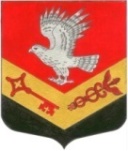 Муниципальное образование«ЗАНЕВСКОЕ ГОРОДСКОЕ ПОСЕЛЕНИЕ»Всеволожского муниципального района Ленинградской области

АДМИНИСТРАЦИЯПОСТАНОВЛЕНИЕ 21.04.2017 г.	№ 229дер. ЗаневкаОб уполномоченном должностном лице, имеющего право на составление протоколов по части 1 ст. 20.25 Кодекса Российской Федерации об административных правонарушенияхВ соответствии с частью 5 статьи 32.2 Кодекса Российской Федерации об административных правонарушениях , администрация муниципального образования «Заневское городское поселение» Всеволожского муниципального района Ленинградской областиПОСТАНОВЛЯЕТ:Уполномочить заместителя главы администрации муниципального образования «Заневское городское поселение» Всеволожского муниципального района Ленинградской области Мыслина Станислава Валерьевича на составление протоколов по части 1 статьи 20.25 Кодекса Российской Федерации об административных правонарушениях.Настоящее постановление вступает в силу со дня подписания.Контроль исполнения настоящего постановления оставляю за собой.Глава Администрации	А.В. Гердий